Tempus ОТЧЕТ о командировке по проекту ТЕМПУС (Выставка результатов проектов ТЕМПУС IV) 8-9 июня 2015г. (г. Астана)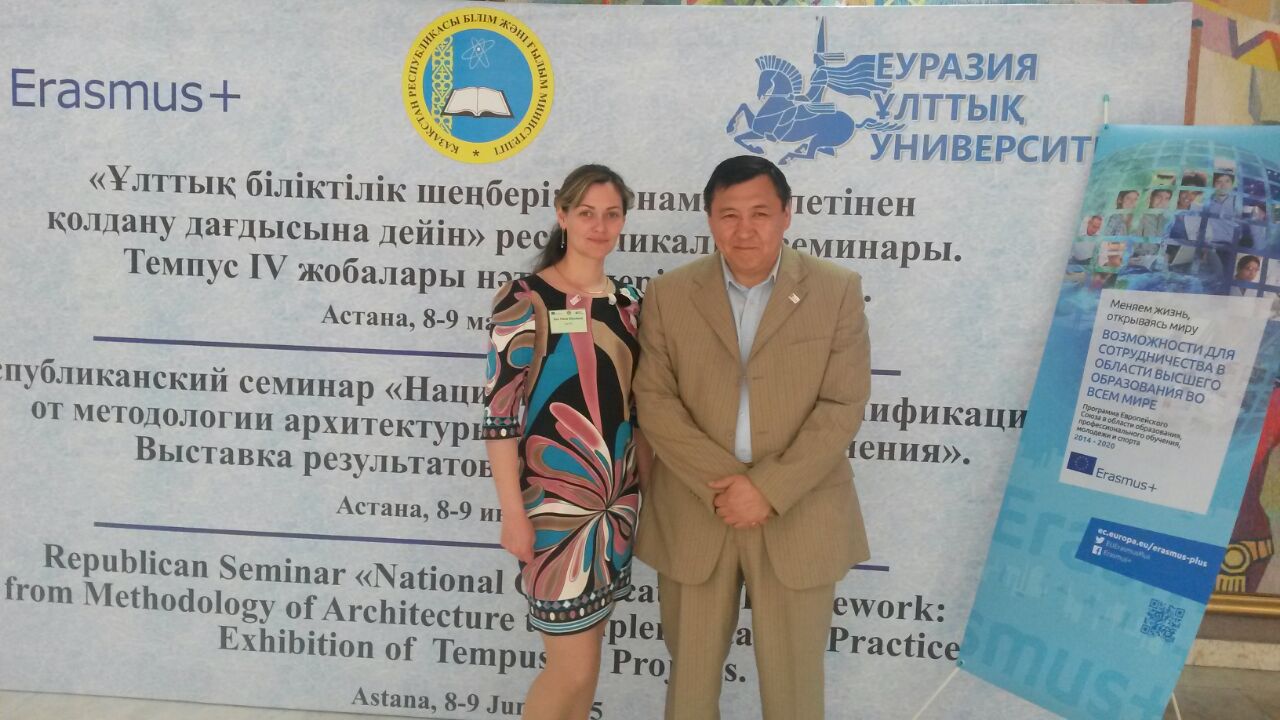   8-9 июня на базе Евразийского национального университета им. Л.Н.Гумилева г. Астана, прошел республиканский семинар «Национальные рамки квалификаций: от методологии архитектуры до практики применения».Семинар состоялся при поддержке Министерства образования и науки РК.Участниками данного мероприятия стали сотрудники нашего университета: директор Департамента управления человеческими ресурсами – координатор  проекта ТЕМПУС Д.М. Доскожин и специалист Департамента управления человеческими ресурсами – менеджер проекта Н.Ю. Бек.В работе семинара также приняли участие партнеры:§  Политехнический университет Каталонии, г. Барселона, Испания§  Высший Технический Институт, г. Лиссабон, Португалия§  Королевский Технологический Институт, г. Стокгольм, Швеция§  Государственный Университет Илия, Грузия§  Кутаисский Университет, Грузия §  Армянский Государственный Университет Экономики, Армения§  Российско-Армянский (Славянский) Университет, Армения§  Американский Университет Армянского Фонда, Армения§  Новый экономический университет им. Т.Рыскулова, Казахстан - координатор§  Казахская академия транспорта и коммуникаций, Казахстан§  Павлодарский Государственный Университет им. Торайгырова, КазахстанВ состав организационного комитета Республиканского семинара вошли:- Балыкбаев Такир Оспанович – вице-министр образования и науки РК, председатель;- Исмагулова Светлана Сальменовна – заместитель директора Департамента высшего, послевузовского образования и международного сотрудничества МОН РК;- Тасбулатова Шайзада Умурзаковна – координатор программы Эрасмус+ в Казахстане, заместитель председателя;- Нурманбетова Джамиля Нусупжановна – первый проректор Евразийского национального университета им. Гумилева, заместитель председателя;- Абылайхан Акерке – заместитель директора Департамента высшего, послевузовского образования и международного сотрудничества МОН РК;- Нарбекова Бану Мукатаевна – начальник управления содержания и методологии образования Департамента высшего, послевузовского образования и международного сотрудничества МОН РК;- Нурмагамбетов Амантай Абилхаирович – директор Центра Болонского процесса и академической мобильности;- Омирбаев Серик Мауленович – директор по академическим вопросам Независимого казахстанского агентства по обеспечению качества в образовании, член НК ЭРВО.Семинар открыла выставка результатов проектов ТЕМПУС IV, для участия в которой  представители проектов (и те проекты, что уже закончились и те, что еще осуществляются) подготовили и предложили вниманию судей материал о самих проектах и проделанной работе в рамках своих программ. Одним из судей был Жан-Луи Лаврофф – руководитель отдела технического сотрудничества представительства Европейского союза в РК.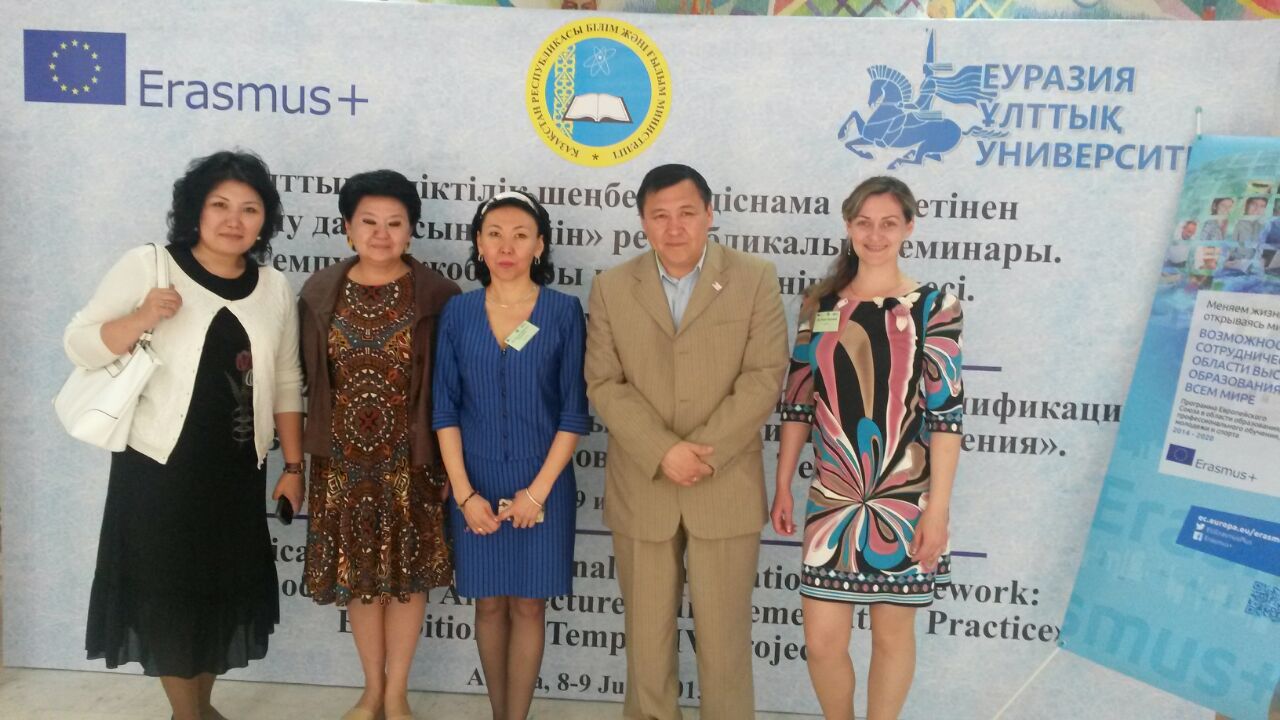 Цель семинара:Знакомство представителей высших учебных заведений Казахстана и других заинтересованных организаций с некоторыми аспектами модернизации высшего образования европейских стран.Задача выставки:Обсуждение основных итогов проектов ТЕМПУС в Казахстане.По окончании второго дня семинара состоялось вручение дипломов победителям выставки.По результатам выставки работа команды проекта PEOPLE - «Содействие развитию организаций образования через развитие людей» была удостоена диплома IIстепени «За содержательное и многообразное представление на выставке результатов», а сама команда получила диплом «За слаженную работу».